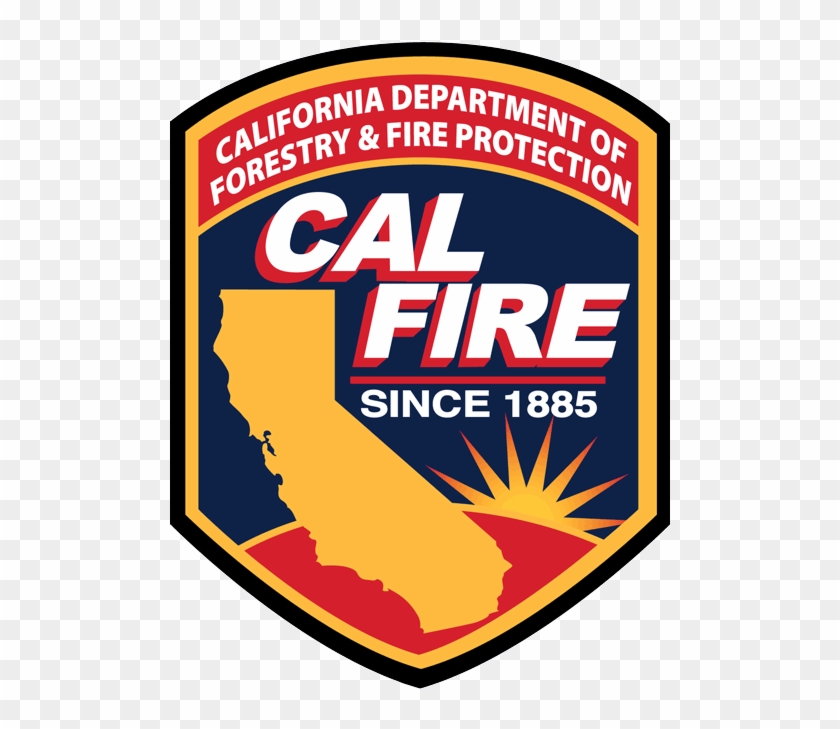 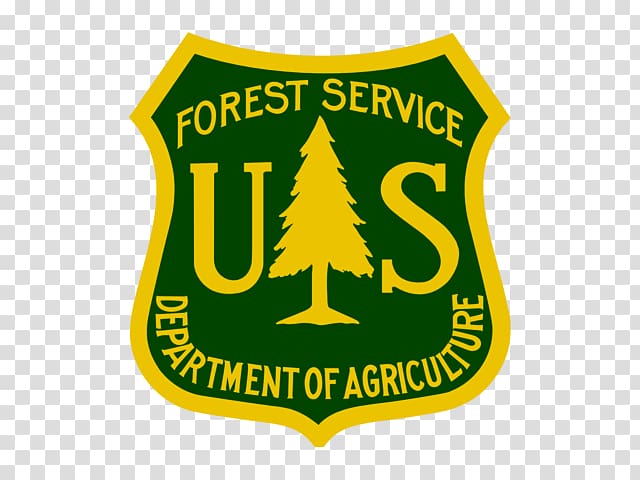 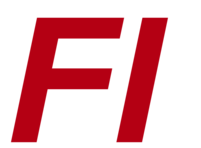 Incident Safety Awareness for Hired Vendors(Formerly known as Fire Safety for Hired Vendors)CAL FIRE and the United States Forest Service (USFS), in partnership with Fire Instruction are able to offer the required 2021 fire season hired equipment safety training.Heavy equipment operators, water tenders, crew bus drivers, vehicle drivers, mechanics who have a CAL FIRE/USFS agreement or contract requiring annual safety training will need to take this mandatory class or they will not be eligible for fire line assignments for the entire 2021 fire season. This class will offer hired vendors a better understanding of fire safety and give them knowledge to stay safe while fighting fires during the 2021 fire season.State Fire Training ID# InformationThe CA State Fire Marshal Office/Training Division has made a few changes over the years to what was formerly called Fireline Safety Awareness for Hired Vendors. The class is now called Incident Safety Awareness for Hired Vendors. Also, will use your State Fire Training ID# (SFT ID#) to verify that you have successfully completed the training. Please bring your SFT ID# and valid CA Driver’s License with you to class. If you HAVE taken the Incident Safety Awareness for Hired Vendors class in the past, please use this link https://apps.cce.csus.edu/sites/stateFire to look up your SFT ID#. If you have NOT taken an Incident Safety Awareness for Hired Vendors class in the past, please know you will be marked as a “new” student on the roster. Once the course is submitted back to State Fire Training (SFT) and processed, the new student will receive a SFT ID# and access to their SFT portal. Please plan to provide a unique current email address to which you currently have access. If you have any problems getting a new SFT ID or finding an existing ID, please email SFT.Acadisonline@fire.ca.gov or call 916-568-2911. Upon successful completion of the class, you will receive a card showing that you have been certified. Please note that State Fire Training has increased the fee for this card by 275% as of January 1, 2021. Class facilitated by Fire Instruction.Fee: $165Student Capacity per class: 40Instructor: Larry PendarvisLocation of all Classes: Kurz Ranch 20815 Road 256, Strathmore CA, 93267Check-In Time: 8:30 amClass Time: 9:00 – 5:30Incident Safety AWARENESS for hired VendorsCAL FIRE/United States Forest Service In Partnership with Fire Instruction